Объявление РГУ «Департамент государственных доходов по Карагандинской области Комитета государственных доходов Министерства финансов Республики Казахстан» 
о проведении внутреннего конкурса среди государственных служащих Министерства финансов Республики Казахстан, его ведомства, территориальных подразделений 
на занятие вакантных административных государственных должностей корпуса «Б»Общие квалификационные требования ко всем участникам конкурса:для категории C-R-4:Послевузовское или высшее, допускается послесреднее или техническое и профессиональное образование при наличии не менее одного года стажа работы на государственных должностях или не менее двух лет стажа работы в областях, соответствующих функциональным направлениям конкретной должности данной категории.наличие следующих компетенций: стрессоустойчивость, инициативность, ответственность, ориентация на потребителя услуг и его информирование, принятие решения, лидерство, оперативность, сотрудничество и взаимодействие, управление деятельностью.опыт работы при наличии послевузовского или высшего образования не требуется.- в соответствии с Типовыми квалификационными требованиями к административным государственным должностям корпуса «Б», утвержденными приказом Председателя Агентства Республики Казахстан по делам государственной службы и противодействию коррупции от 13 декабря 2016 года № 85, зарегистрированного в Министерстве юстиции Республики Казахстан 21 декабря2016 года № 14542.Должностной оклад административного государственного служащего:РГУ «Управление государственных доходов по Октябрьскому району Департамента государственных доходов по Карагандинской области Комитета государственных доходов Министерства финансов Республики Казахстан» (100020, город Караганда, 21 микрорайон, д.4/1,кабинет 205, телефон для справок:
8 (7212) 53-15-91, электронный адрес: o.metke@kgd.gov.kz6ometke@oct.taxkrg.mgd.kz объявляет конкурс на занятие вакантных административных государственных должностей:            1.Главный специалист отдела администрирования юридических лиц 
(категория С-R-4, 1 единица,   ОАЮЛ-2-4).Функциональные обязанности: осуществление камерального контроля ФНО, ведение приема и обработки писем и заявлений, поступивших от налогоплательщиков юридических лиц по вопросам налогообложения, направляет уведомления налогоплательщикам в соответствии с налоговым законодательством, приостановление расходных операций по банковским счетам налогоплательщиков, не представивших налоговую отчетность.Требования к участникам конкурса:Образование: послевузовское или высшее по специальностям «социальные науки, экономика и бизнес» (экономика, менеджмент, учет и аудит (ранее бухгалтерский учет и аудит), финансы, государственное и местное управление, маркетинг). Допускается послесреднее или техническое и профессиональное образование по специальностям «Сервис, экономика и управление» (маркетинг (по отраслям), менеджмент (по отраслям и областям применения), государственное и местное управление, финансы (по отраслям), учет и аудит (по отраслям (ранее бухгалтерский учет и аудит), экономика (по отраслям) при наличии практического опыта работы.             2.Главный специалист отдела администрирования юридических лиц (категория С-R-4, 1 единица,   ОАЮЛ-2-5).Функциональные обязанности: осуществление камерального контроля ФНО, ведение приема и обработки писем и заявлений, поступивших от налогоплательщиков юридических лиц по вопросам налогообложения, направляет уведомления налогоплательщикам в соответствии с налоговым законодательством, приостановление расходных операций по банковским счетам налогоплательщиков, не представивших налоговую отчетность.Требования к участникам конкурса:Образование: послевузовское или высшее по специальностям «социальные науки, экономика и бизнес» (экономика, менеджмент, учет и аудит (ранее бухгалтерский учет и аудит), финансы, государственное и местное управление, маркетинг). Допускается послесреднее или техническое и профессиональное образование по специальностям «Сервис, экономика и управление» (маркетинг (по отраслям), менеджмент (по отраслям и областям применения), государственное и местное управление, финансы (по отраслям), учет и аудит (по отраслям (ранее бухгалтерский учет и аудит), экономика (по отраслям) при наличии практического опыта работы.       	3. Главный специалист отдела администрирования индивидуальных предпринимателей на период отпуска по уходу за ребенком основного работника, до 06.11.2021г. (категория С-R-4, 1 единица, ОАИП-3-4).Функциональные обязанности: ведение приема и обработки писем и заявлений, поступивших от налогоплательщиков индивидуальных предпринимателей по вопросам налогообложения, направляет уведомления налогоплательщикам в соответствии с налоговым законодательством, приостановление расходных операций по банковским счетам налогоплательщиков, не представивших налоговую отчетность, проведение камерального контроля ФНО индивидуальных предпринимателей.Требования к участникам конкурса:Образование: послевузовское или высшее по специальностям «социальные науки, экономика и бизнес» (экономика, менеджмент, учет и аудит (ранее бухгалтерский учет и аудит), финансы, государственное и местное управление, маркетинг).Допускается послесреднее или техническое и профессиональное образование по специальностям «сервис, экономика и управление» (маркетинг (по отраслям), менеджмент (по отраслям и областям применения), государственное и местное управление, финансы 
(по отраслям), учет и аудит (по отраслям) (ранее бухгалтерский учет и аудит),экономика 
(по отраслям) при наличии практического опыта работы.4. Главный специалист отдела учета, анализа и взимания на период отпуска по уходу за ребенком основного работника, до 21.04.2021г. (категория С-R-4, 1 единица, ОУВ-5-6).Функциональные обязанности: осуществление анализа поступления налогов и других платежей, недоимки, задолженности. Анализ исполнения прогнозных данных. Обеспечение правильного зачисления налогов и платежей в бюджет, проведение проверок в отделениях банков по соблюдению очередности исполнения распоряжений налоговых органов.Требования к участникам конкурса:Образование: послевузовское или высшее по специальностям «социальные науки, экономика и бизнес» (экономика, менеджмент, учет и аудит (ранее бухгалтерский учет и аудит), финансы, государственное и местное управление, маркетинг). Допускается послесреднее или техническое и профессиональное образование по специальностям «Сервис, экономика и управление» (маркетинг (по отраслям), менеджмент (по отраслям и областям применения), государственное и местное управление, финансы (по отраслям), учет и аудит (по отраслям (ранее бухгалтерский учет и аудит), экономика (по отраслям) при наличии практического опыта работы.5. Главный специалист отдела учета, анализа и взимания (категория С-R-4, 1 единица, ОУВ-5-5).Функциональные обязанности: осуществление анализа поступления налогов и других платежей, недоимки, задолженности. Анализ исполнения прогнозных данных. Обеспечение правильного зачисления налогов и платежей в бюджет, проведение проверок в отделениях банков по соблюдению очередности исполнения распоряжений налоговых органов.Требования к участникам конкурса:Образование: послевузовское или высшее по специальностям «социальные науки, экономика и бизнес» (экономика, менеджмент, учет и аудит (ранее бухгалтерский учет и аудит), финансы, государственное и местное управление, маркетинг).Допускается послесреднее или техническое и профессиональное образование по специальностям «Сервис, экономика и управление» (маркетинг (по отраслям), менеджмент (по отраслям и областям применения), государственное и местное управление, финансы (по отраслям), учет и аудит (по отраслям (ранее бухгалтерский учет и аудит), экономика (по отраслям) при наличии практического опыта работы.Необходимые для участия в конкурсе документы:заявление по форме;послужной список кандидата на административную государственную должность корпуса «Б», заверенный соответствующей службой управления персоналом не ранее чем за тридцать дней до дня представления документов.Вышеуказанные документы должны быть предоставлены в течение 3 рабочих дней начиная со следующего рабочего дня после последней публикации объявления о проведении внутреннего конкурса.Лица, изъявившие желание участвовать во внутреннем конкурсе представляют документы в РГУ «Управление государственных доходов по Октябрьскому району Департамента государственных доходов по Карагандинской области Комитета государственных доходов Министерства финансов Республики Казахстан» в электронном виде на адрес электронной почты, указанный в объявлении, в сроки приема документов.При предоставлении документов в электронном виде на адрес электронной почты РГУ «Управление государственных доходов по Октябрьскому району Департамент государственных доходов по Карагандинской области Комитета государственных доходов Министерства финансов Республики Казахстан»их оригиналы представляются не позднее чем за один час до начала собеседования.Граждане могут предоставлять дополнительную информацию, касающуюся их образования, опыта работы, профессионального уровня и репутации (копии документов о повышении квалификации, присвоении ученых степеней и званий, характеристики, рекомендации, научные публикации, иные сведения, характеризующие их профессиональную деятельность, квалификацию). Кандидаты, допущенные к собеседованию, проходят его в РГУ «Управление государственных доходов по Октябрьскому району Департамента государственных доходов по Карагандинской области Комитета государственных доходов Министерства финансов Республики Казахстан» по адресу г.Караганда,21 микрорайон,д.4/1 в течение трех рабочих дней со дня уведомления кандидатов о допуске их к собеседованию.Для обеспечения прозрачности и объективности работы конкурсной комиссии на ее заседание приглашаются наблюдатели.В качестве наблюдателей на заседании конкурсной комиссии могут присутствовать депутаты Парламента Республики Казахстан и маслихатов всех уровней, представители средств массовой информации, аккредитованные в порядке, установленном законодательством Республики Казахстан, других государственных органов, общественных объединений (неправительственных организаций), коммерческих организаций и политических партий, работники уполномоченного органа по делам государственной службы.Для присутствия на заседании конкурсной комиссии в качестве наблюдателя лицо регистрируется в службе управления персоналом (кадровой службе) не позднее одного рабочего дня до начала проведения собеседования. Для регистрации лицо предоставляет в службу управления персоналом (кадровую службу) копию или электронную копию документа, удостоверяющего личность, и копии или электронные копии документов, подтверждающих принадлежность к организациям, указанным в пункте 26 Правил проведения конкурса на занятие административной государственной должности корпуса «Б».При проведении конкурса на должности с узкой специализацией на заседание конкурсной комиссии приглашаются эксперты. Узкой специализацией является специализация, которой обладают менее 5 % сотрудников государственного органа.В качестве экспертов выступают лица, не являющиеся работниками государственного органа, объявившего конкурс, имеющие опыт работы в областях, соответствующих функциональным направлениям вакантной должности, в том числе в научной сфере, а также специалисты по отбору и продвижению персонала, государственные служащие других государственных органов, депутаты Парламента Республики Казахстан и маслихатов.Расходы по участию в конкурсе (проезд к месту проведения собеседования и обратно, наем жилого помещения, проживание, пользование услугами связи всех видов) граждане производят за счет собственных средств.Участники конкурса и кандидаты могут обжаловать решение конкурсной комиссии в уполномоченный орган или его территориальное подразделение, либо в судебном порядке в соответствии с законодательством Республики Казахстан.Приложение 2
к Правилам проведения конкурса
на занятие административной
государственной должности корпуса "Б"Форма________________________________(государственный орган)ЗаявлениеПрошу допустить меня к участию в конкурсе на занятие вакантной
административной государственной должности __________________________
_____________________________________________________________________________
_______________________________________________________________________________________________________________________________________________________________________________________________________________________________________С основными требованиями Правил проведения конкурса на занятие
административной государственной должности корпуса «Б» ознакомлен (ознакомлена), согласен (согласна) и обязуюсь их выполнять.Отвечаю за подлинность представленных документов.Прилагаемые документы:_____________________________________________________________________________
_____________________________________________________________________________
_____________________________________________________________________________
__________________________________________________________________________________________________________________________________________________________
_____________________________________________________________________________
_________________________________________________________________________________________________________________________________________________________________________________________________________________________________________________________________________________________________________________________________________________________________________________________________Адрес и контактный телефон ______________________________________________________________________________________________________________________________________________                _____________________________________________________
(подпись)                     		(Фамилия, имя, отчество (при его наличии))«____»_______________ 20___ г.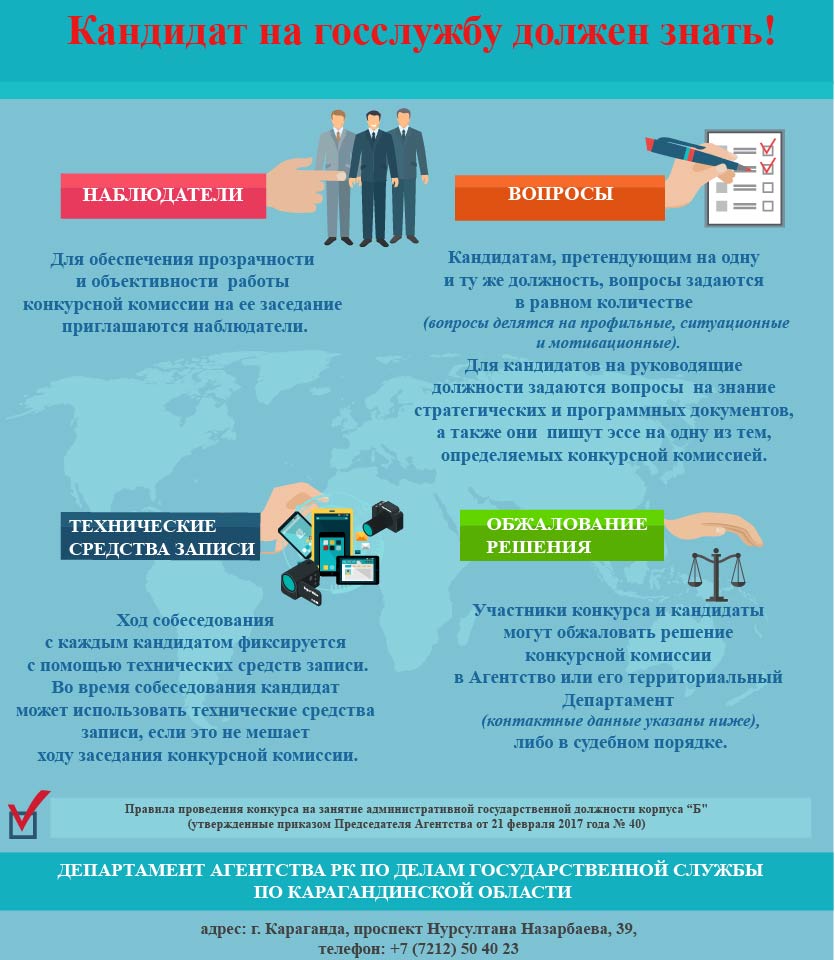 КатегорияДолжностной оклад в зависимости от выслуги летДолжностной оклад в зависимости от выслуги летКатегорияminmax С-R-495209128834